Ministry of Education	School Year Calendar 2019 - 2020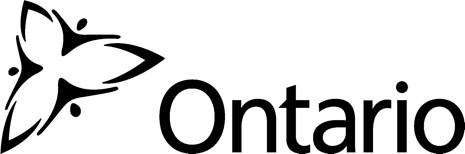 Legend → H -Statutory Holiday ScheduleScheduled Examination DayS.  SJSHDesignated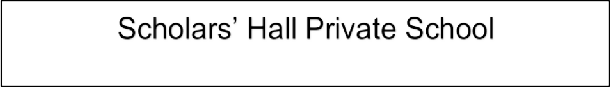 HolidayMonthNumber of Instructional DaysNumber of Scheduled Examination Days1st Week1st Week1st Week1st Week1st Week2nd Week2nd Week2nd Week2nd Week2nd Week3rd Week3rd Week3rd Week3rd Week3rd Week4th Week4th Week4th Week4th Week4th Week5th Week5th Week5th Week5th Week5th WeekMonthNumber of Instructional DaysNumber of Scheduled Examination DaysMTWTFMTWTFMTWTFMTWTFMTWTFSept 20192002H34569101112131617181920232425262730Oct 2019 2201234789101114H15161718212223242528293031Nov 2019210145678111213141518192021222526272829Dec 201910 52345691011121316E17\E18E19E20E23S24S25H26H27S30S31SJan 20202001H2S3S678910131415161720212223242728293031Feb 202019034567101112131417H181920212425262728Mar 202022023456910111213161718192023242526273031Apr 2020115123678910H13H1415161720E21E22E23E24E27S28S29S30SMay 20201901S45678111213141518H192021222526272829June 20201551234589101112151617181922E23E24E25E26E29S30SJuly 2020001H23678910131415161720212223242728293031TOTAL17915Note: The 2019-2020 calendar provides for 194 School Days for the 2019/202 school yearNote: The 2019-2020 calendar provides for 194 School Days for the 2019/202 school yearNote: The 2019-2020 calendar provides for 194 School Days for the 2019/202 school yearNote: The 2019-2020 calendar provides for 194 School Days for the 2019/202 school yearNote: The 2019-2020 calendar provides for 194 School Days for the 2019/202 school yearNote: The 2019-2020 calendar provides for 194 School Days for the 2019/202 school yearNote: The 2019-2020 calendar provides for 194 School Days for the 2019/202 school yearNote: The 2019-2020 calendar provides for 194 School Days for the 2019/202 school yearNote: The 2019-2020 calendar provides for 194 School Days for the 2019/202 school yearNote: The 2019-2020 calendar provides for 194 School Days for the 2019/202 school yearNote: The 2019-2020 calendar provides for 194 School Days for the 2019/202 school yearNote: The 2019-2020 calendar provides for 194 School Days for the 2019/202 school yearNote: The 2019-2020 calendar provides for 194 School Days for the 2019/202 school yearNote: The 2019-2020 calendar provides for 194 School Days for the 2019/202 school yearNote: The 2019-2020 calendar provides for 194 School Days for the 2019/202 school yearNote: The 2019-2020 calendar provides for 194 School Days for the 2019/202 school yearNote: The 2019-2020 calendar provides for 194 School Days for the 2019/202 school yearNote: The 2019-2020 calendar provides for 194 School Days for the 2019/202 school yearNote: The 2019-2020 calendar provides for 194 School Days for the 2019/202 school yearNote: The 2019-2020 calendar provides for 194 School Days for the 2019/202 school yearNote: The 2019-2020 calendar provides for 194 School Days for the 2019/202 school yearNote: The 2019-2020 calendar provides for 194 School Days for the 2019/202 school yearNote: The 2019-2020 calendar provides for 194 School Days for the 2019/202 school yearNote: The 2019-2020 calendar provides for 194 School Days for the 2019/202 school yearNote: The 2019-2020 calendar provides for 194 School Days for the 2019/202 school year